Интерактивные игрушкиВсе дети вырастают, взрослеют, становятся взрослыми, заводят семьи и становятся родителями – это закон жизни. Воспитывая собственных детей, взрослые могут снова прикоснуться к детству. Все родители стараются своему ребенку дать то, что сами не имели в детстве. Родители стараются, чтобы детство дочери или сына было радостным, интересным, ярким, похожим на чудесную сказку. Воспоминания о детстве остаются на всю жизнь.
Детства не бывает без игрушек. В современных магазинах можно купить игрушки, которые сделаны по самым прогрессивным технологиям. Дети времен СССР играли с деревянными пирамидками, незатейливыми куколками, мишками, зайчиками. Современным детям доступно очень многое и теперь они могут играть в интерактивные игрушки. На рынке развлекательных товаров для детей интерактивные игрушки стали новинкой. При помощи этих игрушек ребенок получает полезные знания и навыки в процессе самой игры. Интерактивные игрушки умеют танцевать, двигаться, разговаривать, выражать эмоции. Такие игрушки развлекают малыша смешными песенками, затейливыми танцами, комическими рассказами и при этом создают хорошее настроение не только у ребенка, но и у родителей. Ассортимент интерактивных игрушек огромен, поэтому родители могут выбрать ту игрушку, которая понравится малышу и одновременно выполняет какую – либо полезную функцию. При помощи говорящих интерактивных игрушек, например, ребенок, сможет учить новые слова, будет учиться развивать речь, правильно произносить слова и делать нужную интонацию. Такие игрушки помогут развить коммуникационные навыки. Но некоторые родители могут возразить: зачем ребенку эти навороченные игрушки, если сами родители часами играют с ребенком, разговаривают, стараются всячески развивать его фантазию и мышление. С этим мнением можно согласиться только наполовину. Игрушка, конечно, не может стать полноценным воспитателем ребенка. Достаточно много времени должны уделять ребенку родители, чтобы он чувствовал себя нужным и любимым. Но ребенок не все время проводит с родителями и когда он остается один, ему нужно уметь принимать самостоятельные решения. Мама и папа для ребенка это родители, а игрушка играет роль друга, с которым можно провести время в одиночестве. Родители должны помочь ребенку найти такого друга, и интерактивные игрушки в этом случае приходят на помощь.
Применительно к игрушкам слово «интерактивный» обозначает «взаимодействующий». Интерактивные игрушки, в отличие от «пассивных» игрушек, разговаривают с ребенком, реагируют на его действия, поэтому игра становится существенно интересней. Интерактивные куклы имитируют действия человека - плачут, смеются, просят есть. Самые простые куклы умеют только говорить «мама» и хлопать глазами. Есть интерактивные игрушки, которые напоминают ребенку о том, что нужно навести в своей комнате порядок, почистить зубы, вовремя лечь спать. Игра с такими игрушками будет очень полезной для ребенка. Когда ребенок ухаживает за игрушечным хомячком или пупсиком, он учиться о них заботиться, а значит, у малыша развивается чувство ответственности и сострадания. Забота о своих игрушках воспитывает у ребенка доброту. Преимуществом интерактивных игрушек можно считать и то, что дети играют с ними постоянно и в течение достаточно продолжительного времени. Обычная кукла ребенку может быстро надоесть, и она будет просто лежать в коробке. Такой подарок не принесет большой пользы, а выбросить куклу будет жалко, так как у нас она ассоциируется с живым существом. Кроме того, ребенок может вспомнить о кукле в любой момент. Интерактивная игрушка в несколько раз интересней и полезней простой игрушки, поэтому ребенку такая игрушка не надоест так быстро. Среди многообразия интерактивных игрушек есть игрушки для изучения алфавита, цифр, памяти, мелкой моторики, развития интеллекта, изучения времени и простейших механизмов.
Для родителей, которые хотят купить своему ребенку все самое лучшее, интерактивные игрушки являются наиболее оптимальным вариантом. Ребенок изучает окружающий мир и приобретает необходимые навыки в игре. Играя с игрушками, ребенок может научиться писать, читать, рисовать, считать. Игры дают знания о мире насекомых, птиц и животных. В процессе игры у детей развивается скорость реакции, логическое мышление, улучшается концентрация внимания. Все развивающие и обучающие программы для детей направлены на психологическое и умственное развитие ребенка.
Дети разных возрастов отличаются особенностями психики и интеллектуальными способностями, поэтому для разных возрастных категорий есть свои интерактивные (развивающие) игры. Подбирая игры, которые будут интересны и полезны для ребенка, также учитывают и индивидуальные особенности ребенка. Например, для четырехлетнего ребенка, который знает цвета и алфавит, умеет играть в шахматы и решать простые задачки, подходит интерактивная игра для возрастной категории от 5 лет. Различают 7 возрастных категорий. К первой категории игрушек относятся игрушки для детей в возрасте до годика. Игрушки для малышей должны быть экологически чистыми, прочными, без мелких деталей, так как малыши пробуют игрушки на вкус, грызут их, рвут, бьют. Игрушки для детей в возрасте от 1 до 2 лет относятся ко второй группе возрастных категорий. В этом возрасте дети учатся обращаться с окружающими их предметами правильно, учатся различать хорошее и плохое. Родители учат ребенка, что можно делать, а что делать нельзя. Третья группа включает в себя возрастную категорию от двух лет. В этом возрасте ребенок умеет давать предметам характеристики, находить отличия. Дети в этом возрасте не сидят долго на одном месте, они всему учатся только во время игры. К четвертой группе относятся игрушки для детей в возрасте от 3 до 4 лет. В этом возрасте дети активно изучают окружающий мир, поэтому они очень любопытны. Дети задают много вопросов, которые на первый взгляд могут показаться даже глупыми вопросами. Для игры детей этого возраста нужно покупать конструкторы, игрушки, которые научат читать и считать. В три годика почти все дети любят музыкальные инструменты. Но все занятия должны проходить в виде игры, обучение не должно быть принудительным, иначе ребенок может возненавидеть учебу на всю жизнь. Игрушки пятой группы помогают подготовить ребенка к обучению в школе. Дети в возрасте 5 лет должны играть в игры, которые будут развивать память, логическое мышление, закреплять полученные знания. Игрушки шестой категории должны быть приспособлены для игры в команде. Дети в возрасте 6 лет учатся играть и общаться в коллективе, решать ответственные задачи, принимать самостоятельные решения. Седьмая категория игрушек нужна для детей старше 6 лет. Это должны быть развивающие игры, сложные, интересные, которые заинтересуют школьника и помогут развить его интеллектуальные способности.
Интерактивные игрушки это новые современные игрушки. Для того чтобы играть с простыми игрушками, нужно иметь воображение, игровые навыки и просить родителей участвовать в игре. На смену простым игрушкам пришли игрушки нового поколения, которые стали активными партнерами в игре, участниками и друзьями. Для родителей, которые хотят, чтобы ребенок играл какое- то время самостоятельно, такие игрушки стали находкой. Дети с новыми друзьями тоже всегда играют с удовольствием. Полезно ли ребенку играть с интерактивными игрушками? Интерактивные игрушки помогают ребенку воспринимать окружающий мир при помощи всех органов чувств – зрения, слуха, обаяния, осязания. Все эти игрушки имеют такие интерактивные эффекты, как движение, звук, свет. Игрушка двигается, поэтому малыш постоянно увлечен. Неподвижная безмолвная игрушка быстро теряет для ребенка исследовательскую привлекательность, а ребенку необходимо постоянно узнавать что- то новое. Интерактивная игрушка помогает развивать умение не отвлекаться, когда занимаешься делом, развивает внимание, концентрацию. В игре с интерактивными игрушками у ребенка развиваются коммуникативные навыки в комфортных условиях, родителям нужно только направлять общение в правильные рамки. Для ребенка интерактивная игрушка становится и другом и учителем. Такой учитель не ругает, всегда спокоен, терпелив. Игра всегда интересна и увлекательна, кроме того, она помогает развивать интеллект ребенка. В игре с такими игрушками, по сути, происходит самообучение ребенка. Интерактивные игрушки может выбрать ребенок в любом возрасте. Есть игрушки для самых маленьких, есть игрушки для детей школьного возраста, начиная от подвижного игрушечного зверушки до электронной книги. Для совсем маленьких детей можно купить интерактивного щенка. При помощи этой милой собачки ребенок познает окружающий мир, делает первые открытия. Детям постарше, в возрасте от 3 лет можно купить интерактивного Гошу. Это веселая развивающая игрушка с пультом, которая научит малыша знать буквы, цифры, цвета, геометрические фигуры. Интерактивный Гоша дает задания, которые тренируют память ребенка, учит, где право и где лево. За каждый правильный ответ Гоша хвалит малыша. Для детей в возрасте 5 лет можно выбрать интерактивного щенка, который будет выполнять воспитательную функцию, так как научит ребенка проявлять заботу и быть ответственным. Покупка интерактивного щенка может стать хорошим способом завести в доме собачку.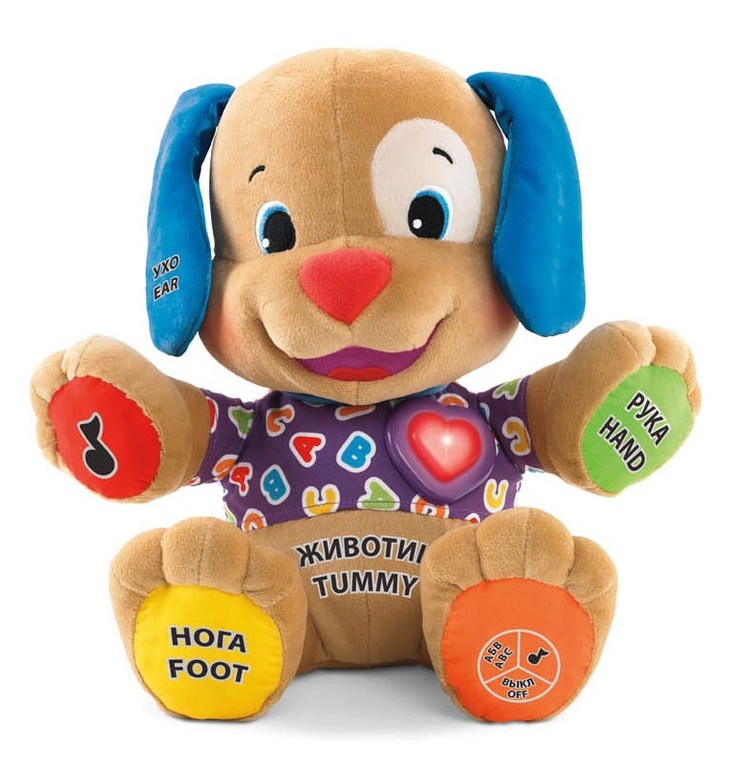 